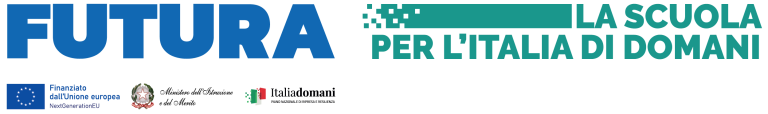 ISTITUTO COMPRENSIVO AD INDIRIZZO MUSICALE “Mario NUCCIO”Via Salemi n. 18  -Centralino 0923/981319 –C. F. 82004590814CAP 91025 MARSALA (TPALLEGATO 1  (avviso prot.8341)Al Dirigente Scolastico Dell’IC “Mario Nuccio” di MarsalaAVVISO  PER LA SELEZIONE ESPERTI INTERNI/ESTERNI  Percorsi di mentoring e orientamento  e Percorsi di Orientamento per genitori  - PIANO NAZIONALE DI RIPRESA E RESILIENZA (PNRR)  Azioni di prevenzione e contrasto alla dispersione scolastica nelle scuole secondarie di primo e secondo grado nell’ambito della Missione 4, Componente 1 –  Istruzione e ricerca – Investimento 1.4 – “Intervento straordinario finalizzato alla riduzione dei divari territoriali nel I e II ciclo della scuola secondaria e alla lotta alla dispersione scolastica” del PNRR, DM 170/2022   DOMANDA DI PARTECIPAZIONE ALLA SELEZIONE DI “ESPERTO  INTERNO/ESTERNO “Il/La sottoscritt_ ,   __________________________  , nat_ a  ___________________  il  ___/___/________ e residente in  ______________alla via/P.zza  _______________________n. ____  ,  Codice Fiscale ________________________   , telefono _____________________, indirizzo e-mail  _______________________, PEC ___________________________________             Con laurea/laurea triennale  in ________________________________________________________, votazione_______________, conseguito presso ________________________________, il ___________________________ CHIEDEdi essere ammesso a partecipare alla procedura comparativa per la selezione di  ESPERTO INTERNO/ESTERNOPercorsi di MENTORING-ORIENTAMENTO  Percorsi di Orientamento per le famiglie** Indicare con una X il profilo prescelto ***(si possono scegliere entrambe i profili) A tal fine dichiara: di essere cittadin_    _______________________________; di avere il godimento dei diritti civili e politici;di non aver riportato condanne penali e non avere carichi pendenti; di non aver riportato sanzioni disciplinari nell’ultimo biennio e non avere procedimenti disciplinari in corso; di voler ricevere le comunicazioni relative al seguente esclusivamente al seguente indirizzo di posta elettronica  ;di essere in possesso dei requisiti richiesti dall'Avviso pubblico in oggetto, così come dichiarato sulla scheda di autovalutazione allegata (allegato2) Il/la sottoscritto/a con la presente, ai sensi degli articoli 13 e 23 del D.Lgs. n. 196/2003 (di seguito indicato come “Codice Privacy”) e successive modificazioni ed integrazioni,  AUTORIZZAcodesta amministrazione al trattamento, anche con l’ausilio di mezzi informatici e telematici, dei dati personali forniti dal sottoscritto; prende inoltre atto che, ai sensi del “Codice Privacy”, titolare del trattamento dei dati è l’Istituto sopra citato e che il sottoscritto potrà esercitare, in qualunque momento, tutti i diritti di accesso ai propri dati personali previsti dall’art. 7 del “Codice Privacy” (ivi inclusi, a titolo esemplificativo e non esaustivo, il diritto di ottenere la conferma dell’esistenza degli stessi, conoscerne il contenuto e le finalità e modalità di trattamento, verificarne l’esattezza, richiedere eventuali integrazioni, modifiche e/o la cancellazione, nonché l’opposizione al trattamento degli stessi).  Allega alla presente Domanda di partecipazione (Allegato 1): 1) Curriculum vitae in formato europeo aggiornato, datato e sottoscritto e documento di riconoscimento     firmato; 2) Scheda di Valutazione (Allegato 2)FIRMA_____________________________